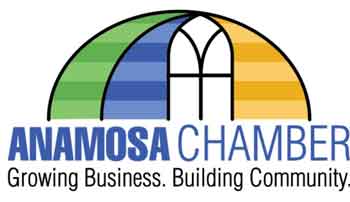 4 Person 9 Hole Best Shot Golf TournamentSeptember 23rd, 2022 10am Tee Time at Wapsipinicon Country Club Check in and cart pick up 9:00-9:45$160 per teamTEAM NAME: _________________________________________________________________CONTACT PHONE#: ____________________________________________________________# OF CARTS @ $30 EACH: _______________________________________________________MULLIGANS 2/$5 MAX OF 8/$20 PER TEAM: ________________________________________TOTAL DUE: ____________________________PAID: _________________________________Mail registration form to Anamosa Chamber 213 E Main St Anamosa, IA 52205Registration and cart fee must be paid by September 16th, 2022 to reserve team and ensure cart availability. Carts are not guaranteed for late registrants. Limited to first 18 teams.Questions? Email director@anamosachamber.org or call 319-462-4879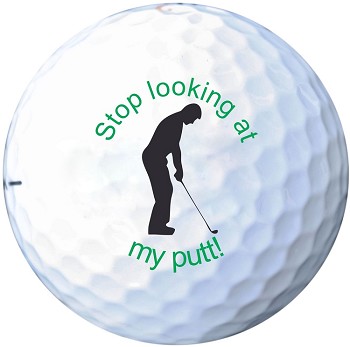 *Cart fee is set by the cart rental company. Anamosa Chamber does not retain any cart fee funds.